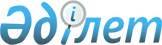 Ақсу ауданының 2020-2022 жылдарға арналған бюджеті туралыАлматы облысы Ақсу аудандық мәслихатының 2019 жылғы 27 желтоқсандағы № 55-248 шешімі. Алматы облысы Әділет департаментінде 2020 жылы 9 қаңтарда № 5380 болып тіркелді.
      Ескерту. 01.01.2020 бастап қолданысқа енгізіледі - осы шешімнің 7-тармағымен.
      2008 жылғы 4 желтоқсандағы Қазақстан Республикасының Бюджет кодексінің 9-бабының 2-тармағына, "Қазақстан Республикасындағы жергілікті мемлекеттік басқару және өзін-өзі басқару туралы" 2001 жылғы 23 қаңтардағы Қазақстан Республикасы Заңының 6-бабының 1-тармағының 1) тармақшасына сәйкес, Ақсу аудандық мәслихаты ШЕШІМ ҚАБЫЛДАДЫ:
      1. 2020-2022 жылдарға арналған аудандық бюджет тиісінше осы шешімнің 1, 2 және 3-қосымшаларына сәйкес, оның ішінде 2020 жылға келесі көлемдерде бекітілсін:
      1) кірістер 10 458 826 мың теңге, оның ішінде:
      салықтық түсімдер 848 145 мың теңге;
      салықтық емес түсімдер 4 989 мың теңге;
      негізгі капиталды сатудан түсетін түсімдер 5 545 мың теңге;
      трансферттердің түсімдері 9 600 147 мың теңге, оның ішінде:
      төмен тұрған мемлекеттiк басқару органдарынан трансферттер 10 000 мың теңге;
      ағымдағы нысаналы трансферт 3 562 275 мың теңге;
      нысаналы даму трансферттері 734 911 мың теңге;
      субвенциялар 5 292 961 мың теңге;
      2) шығындар 12 170 708 мың теңге;
      3) таза бюджеттік кредиттеу 91 018 мың теңге, оның ішінде:
      бюджеттік кредиттер 120 867 мың теңге;
      бюджеттік кредиттерді өтеу 29 849 мың теңге;
      4) қаржы активтерiмен жасалатын операциялар бойынша сальдо 0 теңге;
      5) бюджет тапшылығы (профициті) (-) 1 802 900 мың теңге;
      6) бюджет тапшылығын қаржыландыру (профицитін пайдалану)1 802 900 мың теңге.
      Ескерту. 1-тармақ жаңа редакцияда – Алматы облысы Ақсу аудандық мәслихатының 09.12.2020 № 71-311 шешімімен (01.01.2020 бастап қолданысқа енгізіледі).


      2. 2020 жылға арналған аудандық бюджетте аудандық бюджеттен ауылдық округтердің бюджеттеріне берілетін бюджеттік субвенциялардың көлемдері 410 502 мың теңге сомасында көзделсін, оның ішінде:
      Ақсу ауылдық округіне 23 967 мың теңге;
      Арасан ауылдық округіне 23 097 мың теңге;
      Б. Сырттанов ауылдық округіне 21 231 мың теңге;
      Егінсу ауылдық округіне 20 942 мың теңге;
      Есеболатов ауылдық округіне 16 246 мың теңге;
      Жаңалық ауылдық округіне 21 180 мың теңге;
      Жансуруров ауылдық округіне 35 535 мың теңге;
      Қапал ауылдық округіне 28 928 мың теңге;
      Қаракөз ауылдық округіне 20 738 мың теңге;
      Қарасу ауылдық округіне 24 595 мың теңге;
      Қарашілік ауылдық округіне 32 277 мың теңге;
      Көшкентал ауылдық округіне 21 484 мың теңге;
      Қызылағаш ауылдық округіне 48 535 мың теңге;
      Матай ауылдық округіне 4 821 мың теңге;
      Молалы ауылдық округіне 18 810 мың теңге;
      Ойтоған ауылдық округіне 20 442 мың теңге;
      Суықсай ауылдық округіне 27 674 мың теңге.
      3. Ауданның жергілікті атқарушы органының 2020 жылға арналған резерві 40 713 мың теңге сомасында бекітілсін.
      Ескерту. 3-тармаққа өзгеріс енгізілді – Алматы облысы Ақсу аудандық мәслихатының 06.04.2020 № 58-262 шешімімен (01.01.2020 бастап қолданысқа енгізіледі).


      4. 2020 жылға арналған аудандық бюджетте ауылдық округтердің бюджеттеріне берілетін ағымдағы нысаналы трансферттер көзделгені ескерілсін, оның ішінде:
      өңірлерді дамытудың 2025 жылға дейінгі мемлекеттік бағдарламасы шеңберінде өңірлерді экономикалық дамытуға жәрдемдесу бойынша шараларды іске асыруға ауылдық елді мекендерді жайластыруды шешуге арналған іс-шараларды іске асыруға;
      мектепке дейінгі тәрбиелеу және оқыту және мектепке дейінгі тәрбиелеу және оқыту ұйымдарында медициналық қызмет көрсетуді ұйымдастыруға;
      мектепке дейінгі білім беру ұйымдарында мемлекеттік білім беру тапсырысын іске асыруға. 
      Көрсетілген трансферттерді ауылдық округтердің бюджеттеріне бөлу Ақсу ауданы әкімдігінің қаулысы негізінде айқындалады.
      5. 2020 жылға арналған аудандық бюджетті атқару процесінде секвестрлеуге жатпайтын аудандық бюджеттік бағдарламалардың тізбесі осы шешімнің 4-қосымшасына сәйкес белгіленсін.
      6. Осы шешімнің орындалуын бақылау Ақсу аудандық мәслихатының "Бюджет, әлеуметтік-мәдениет саласы, жастар саясаты, заңдылық және құқық қорғау мәселелері жөніндегі" тұрақты комиссиясына жүктелсін.
      7. Осы шешім 2020 жылдың 1 қаңтарынан бастап қолданысқа енгізіледі. 2020 жылға арналған аудандық бюджет
      Ескерту. 1-қосымша жаңа редакцияда – Алматы облысы Ақсу аудандық мәслихатының 09.12.2020 № 71-311 шешімімен (01.01.2020 бастап қолданысқа енгізіледі). 2021 жылға арналған аудандық бюджет 2022 жылға арналған аудандық бюджет 2020 жылға арналған аудандық бюджетті атқару процесінде секвестрлеуге жатпайтын бюджеттік бағдарламалар тізібесі
					© 2012. Қазақстан Республикасы Әділет министрлігінің «Қазақстан Республикасының Заңнама және құқықтық ақпарат институты» ШЖҚ РМК
				
      Ақсу аудандық мәслихатының сессия төрағасы

Т. Баулыбаев

      Ақсу аудандық мәслихатының хатшысы

Б. Сулейменов
Ақсу аудандық мәслихатының 2019 жылғы "27" желтоқсандағы шешіміне 1-қосымша № 55-248
Санаты 
Санаты 
Санаты 
Санаты 
Сомасы

(мың тенге)
Сыныбы
Сыныбы
Сыныбы
Сомасы

(мың тенге)
Ішкі сыныбы
Ішкі сыныбы
Сомасы

(мың тенге)
Атауы
Сомасы

(мың тенге)
1
2
3
4
5
I. Кірістер
10 458 826
1
Салықтық түсімдер
848 145
01
Табыс салығы
154 623
1
Корпоративтік табыс салығы
154 623
03
Әлеуметтiк салық
509 585
1
Әлеуметтік салық
509 585
04
Меншікке салынатын салықтар
173 179
1
Мүлікке салынатын салықтар
171 169
5
Бірыңғай жер салығы
2 010
05
Тауарларға, жұмыстарға және қызметтерге салынатын iшкi салықтар
7 108
2
Акциздер
843
3
Табиғи және басқа ресурстарды пайдаланғаны үшiн түсетiн түсiмдер
4 720
4
Кәсіпкерлік және кәсіби қызметті жүргізгені үшін алынатын алымдар
1 500
5
Ойын бизнесіне салық
45
08
Заңдық маңызы бар әрекеттерді жасағаны және (немесе) оған уәкілеттігі бар мемлекеттік органдар немесе лауазымды адамдар құжаттар бергені үшін алынатын міндетті төлемдер
3 650
1
Мемлекеттік баж
3 650
2
Салықтық емес түсімдер
4 989
01
Мемлекеттік меншіктен түсетін кірістер
1 310
5
Мемлекет меншігіндегі мүлікті жалға беруден түсетін кірістер
1 310
06
Басқа да салықтық емес түсiмдер
3 679
1
Басқа да салықтық емес түсiмдер
3 679
3
Негізгі капиталды сатудан түсетін түсімдер
5 545
03
Жердi және материалдық емес активтердi сату
5 545
1
Жерді сату
4 893
2
Материалдық емес активтерді сату 
652
4
Трансферттердің түсімдері
9 600 147
01
Төмен тұрған мемлекеттiк басқару органдарынан трансферттер
10 000
3
Аудандық маңызы бар қалалардың, ауылдардың, кенттердің, аулдық округтардың бюджеттерінен трансферттер
10 000
02
Мемлекеттік басқарудың жоғарғы тұрған органдарынан түсетін трансферттер
9 590 147
2
Облыстық бюджеттен түсетін трансферттер
9 590 147
Функционалдық топ
Функционалдық топ
Функционалдық топ
Функционалдық топ
Функционалдық топ
Cомасы

(мың теңге)
Функционалдық кіші топ
Функционалдық кіші топ
Функционалдық кіші топ
Функционалдық кіші топ
Cомасы

(мың теңге)
Бюджеттік бағдарламалардың әкімшісі
Бюджеттік бағдарламалардың әкімшісі
Бюджеттік бағдарламалардың әкімшісі
Cомасы

(мың теңге)
Бюджеттік бағдарлама
Бюджеттік бағдарлама
Cомасы

(мың теңге)
Атауы
Cомасы

(мың теңге)
1
2
3
4
5
6
 II. Шығындар
12 170 708
1
Жалпы сипаттағы мемлекеттiк қызметтер
319 145
01
Мемлекеттiк басқарудың жалпы функцияларын орындайтын өкiлдi, атқарушы және басқа органдар
269 478
112
Аудан (облыстық маңызы бар қала) мәслихатының аппараты
31 784
001
Аудан (облыстық маңызы бар қала) мәслихатының қызметін қамтамасыз ету жөніндегі қызметтер
21 796
003
Мемлекеттік органның күрделі шығыстары
9 988
122
Аудан (облыстық маңызы бар қала) әкімінің аппараты
237 694
001
Аудан (облыстық маңызы бар қала) әкімінің қызметін қамтамасыз ету жөніндегі қызметтер
147 525
003
Мемлекеттік органның күрделі шығыстары
28 225
113
Жергілікті бюджеттерден берілетін ағымдағы нысаналы трансферттер
61 944
02
Қаржылық қызмет
28 840
452
Ауданның (облыстық маңызы бар қаланың) қаржы бөлімі
28 840
001
Ауданның (облыстық маңызы бар қаланың) бюджетін орындау және коммуналдық меншігін басқару саласындағы мемлекеттік саясатты іске асыру жөніндегі қызметтер
18 139
003
Салық салу мақсатында мүлікті бағалауды жүргізу
910
010
Жекешелендіру, коммуналдық меншікті басқару, жекешелендіруден кейінгі қызмет және осыған байланысты дауларды реттеу
2 243
018
Мемлекеттік органның күрделі шығыстары
7 548
05
Жоспарлау және статистикалық қызмет
20 827
453
Ауданның (облыстық маңызы бар қаланың) экономика және бюджеттік жоспарлау бөлімі
20 827
001
Экономикалық саясатты, мемлекеттік жоспарлау жүйесін қалыптастыру және дамыту саласындағы мемлекеттік саясатты іске асыру жөніндегі қызметтер
19 939
004
Мемлекеттік органның күрделі шығыстары
888
2
Қорғаныс
52 800
01
Әскери мұқтаждар
17 328
122
Аудан (облыстық маңызы бар қала) әкімінің аппараты
17 328
005
Жалпыға бірдей әскери міндетті атқару шеңберіндегі іс-шаралар
17 328
02
Төтенше жағдайлар жөнiндегi жұмыстарды ұйымдастыру
35 472
122
Аудан (облыстық маңызы бар қала) әкімінің аппараты
35 472
006
Аудан (облыстық маңызы бар қала) ауқымындағы төтенше жағдайлардың алдын алу және оларды жою
30 000
007
Аудандық (қалалық) ауқымдағы дала өрттерінің, сондай-ақ мемлекеттік өртке қарсы қызмет органдары құрылмаған елдi мекендерде өрттердің алдын алу және оларды сөндіру жөніндегі іс-шаралар
5 472
3
Қоғамдық тәртіп, қауіпсіздік, құқықтық, сот, қылмыстық-атқару қызметі
611
09
Қоғамдық тәртіп және қауіпсіздік саласындағы өзге де қызметтер
611
485
Ауданның (облыстық маңызы бар қаланың) жолаушылар көлігі және автомобиль жолдары бөлімі
611
021
Елдi мекендерде жол қозғалысы қауiпсiздiгін қамтамасыз ету
611
4
Білім беру
6 856 624
01
Мектепке дейiнгi тәрбие және оқыту
268 158
464
Ауданның (облыстық маңызы бар қаланың) білім бөлімі
268 158
040
Мектепке дейінгі білім беру ұйымдарында мемлекеттік білім беру тапсырысын іске асыруға
268 158
02
Бастауыш, негізгі орта және жалпы орта білім беру
5 738 126
464
Ауданның (облыстық маңызы бар қаланың) білім бөлімі
5 500 693
003
Жалпы білім беру
5 313 940
006
Балаларға қосымша білім беру
186 753
465
Ауданның (облыстық маңызы бар қаланың) дене шынықтыру және спорт бөлімі
145 823
017
Балалар мен жасөспірімдерге спорт бойынша қосымша білім беру
145 823
467
Ауданның (облыстық маңызы бар қаланың) құрылыс бөлімі
91 610
024
Бастауыш, негізгі орта және жалпы орта білім беру объектілерін салу және реконструкциялау
91 610
09
Білім беру саласындағы өзге де қызметтер
850 340
464
Ауданның (облыстық маңызы бар қаланың) білім бөлімі
850 340
001
Жергіліктті деңгейде білім беру саласындағы мемлекеттік саясатты іске асыру жөніндегі қызметтер
19 820
004
Ауданның (облыстық маңызы бар қаланың) мемлекеттік білім беру мекемелерінде білім беру жүйесін ақпараттандыру
9 200
005
Ауданның (областык маңызы бар қаланың) мемлекеттік білім беру мекемелері үшін оқулықтар мен оқу-әдiстемелiк кешендерді сатып алу және жеткізу
66 342
007
Аудандық (қалалалық) ауқымдағы мектеп олимпиадаларын және мектептен тыс іс-шараларды өткiзу
2 346
012
Мемлекеттік органның күрделі шығыстары
8 188
015
Жетім баланы (жетім балаларды) және ата-аналарының қамқорынсыз қалған баланы (балаларды) күтіп-ұстауға қамқоршыларға (қорғаншыларға) ай сайынғы ақшалай қаражат төлемі
13 056
067
Ведомстволық бағыныстағы мемлекеттік мекемелерінің және ұйымдарының күрделі шығыстары
227 516
113
Жергілікті бюджеттерден берілетін ағымдағы нысаналы трансферттер
503 872
6
Әлеуметтiк көмек және әлеуметтiк қамсыздандыру 
917 829
01
Әлеуметтiк қамсыздандыру
320 084
451
Ауданның (облыстық маңызы бар қаланың) жұмыспен қамту және әлеуметтік бағдарламалар бөлімі
316 404
005
Мемлекеттік атаулы әлеуметтік көмек
316 404
464
Ауданның (облыстық маңызы бар қаланың) білім бөлімі
3 680
030
Патронат тәрбиешілерге берілген баланы (балаларды) асырап бағу
3 680
02
Әлеуметтік көмек
548 410
451
Ауданның (облыстық маңызы бар қаланың) жұмыспен қамту және әлеуметтік бағдарламалар бөлімі
548 410
002
Еңбекпен қамту бағдарламасы
360 186
004
Ауылдық жерлерде тұратын денсаулық сақтау, білім беру, әлеуметтік қамтамасыз ету, мәдениет, спорт және ветеринар мамандарына отын сатып алуға Қазақстан Республикасының заңнамасына сәйкес әлеуметтік көмек көрсету 
32 969
006
Тұрғын үйге көмек көрсету
183
007
Жергілікті өкілетті органдардың шешімі бойынша мұқтаж азаматтардың жекелеген топтарына әлеуметтік көмек
22 957
010
Үйден тәрбиеленіп оқытылатын мүгедек балаларды материалдық қамтамасыз ету
1 043
014
Мұқтаж азаматтарға үйде әлеуметтiк көмек көрсету 
58 817
017
Оңалтудың жеке бағдарламасына сәйкес мұқтаж мүгедектердi мiндеттi гигиеналық құралдармен қамтамасыз ету, қозғалуға қиындығы бар бірінші топтағы мүгедектерге жеке көмекшінің және есту бойынша мүгедектерге қолмен көрсететiн тіл маманының қызметтерін ұсыну 
37 573
023
Жұмыспен қамту орталықтарының қызметін қамтамасыз ету
34 682
09
Әлеуметтiк көмек және әлеуметтiк қамтамасыз ету салаларындағы өзге де қызметтер
49 335
451
Ауданның (облыстық маңызы бар қаланың) жұмыспен қамту және әлеуметтік бағдарламалар бөлімі
46 335
001
Жергілікті деңгейде халық үшін әлеуметтік бағдарламаларды жұмыспен қамтуды қамтамасыз етуді іске асыру саласындағы мемлекеттік саясатты іске асыру жөніндегі қызметтер
39 168
011
Жәрдемақыларды және басқа да әлеуметтік төлемдерді есептеу, төлеу мен жеткізу бойынша қызметтерге ақы төлеу 
2 927
021
Мемлекеттік органның күрделі шығыстары
188
050
Қазақстан Республикасында мүгедектердің құқықтарын қамтамасыз етуге және өмір сүру сапасын жақсарту
4 052
487
Ауданның (облыстық маңызы бар қаланың) тұрғын үй-коммуналдық шаруашылық және тұрғын үй инспекциясы бөлімі
3 000
094
Әлеуметтік көмек ретінде тұрғын үй сертификаттарын беру 
3 000
7
Тұрғын үй-коммуналдық шаруашылық
2 008 350
01
Тұрғын үй шаруашылығы
799 023
467
Ауданның (облыстық маңызы бар қаланың) құрылыс бөлімі
593 190
003
Коммуналдық тұрғын үй қорының тұрғын үйін жобалау және (немесе) салу, реконструкциялау
309 041
004
Инженерлік-коммуникациялық инфрақұрылымды жобалау, дамыту және (немесе) жайластыру
284 149
487
Ауданның (облыстық маңызы бар қаланың) тұрғын үй-коммуналдық шаруашылық және тұрғын үй инспекциясы бөлімі
205 833
001
 Тұрғын үй-коммуналдық шаруашылық және тұрғын үй қоры саласында жергілікті деңгейде мемлекеттік саясатты іске асыру бойынша қызметтер
14 715
003
Мемлекеттік органның күрделі шығыстары
188
006
Азаматтардың жекелеген санаттарын тұрғын үймен қамтамасыз ету
11 050
007
Авариялық және ескiрген тұрғын үйлердi бұзу
9 080
010
Кондоминиум объектілеріне техникалық паспорттар дайындау
950
032
Ведомстволық бағыныстағы мемлекеттік мекемелер мен ұйымдардың күрделі шығыстары
58 069
070
Қазақстан Республикасында төтенше жағдай режимінде коммуналдық қызметтерге ақы төлеу бойынша халықтың төлемдерін өтеу
75 034
113
Жергілікті бюджеттерден берілетін ағымдағы нысаналы трансферттер
36 747
02
Коммуналдық шаруашылық
410 411
467
Ауданның (облыстық маңызы бар қаланың) құрылыс бөлімі
41 157
005
Коммуналдық шаруашылығын дамыту
41 157
487
Ауданның (облыстық маңызы бар қаланың) тұрғын үй-коммуналдық шаруашылық және тұрғын үй инспекциясы бөлімі
369 254
058
Ауылдық елді мекендердегі сумен жабдықтау және су бұру жүйелерін дамыту
369 254
03
Елді-мекендерді көркейту
798 916
487
Ауданның (облыстық маңызы бар қаланың) тұрғын үй-коммуналдық шаруашылық және тұрғын үй инспекциясы бөлімі
798 916
025
Елдi мекендердегі көшелердi жарықтандыру
28 611
030
Елді мекендерді абаттандыру және көгалдандыру
770 305
8
Мәдениет, спорт, туризм және ақпараттық кеңістiк
336 222
01
Мәдениет саласындағы қызмет
211 200
455
Ауданның (облыстық маңызы бар қаланың) мәдениет және тілдерді дамыту бөлімі
206 200
003
Мәдени-демалыс жұмысын қолдау
206 200
467
Ауданның (облыстық маңызы бар қаланың) құрылыс бөлімі
5 000
011
Мәдениет объектілерін дамыту
5 000
02
Спорт
10 037
465
Ауданның (облыстық маңызы бар қаланың) дене шынықтыру және спорт бөлімі
10 037
001
Жергілікті деңгейде дене шынықтыру және спорт саласындағы мемлекеттік саясатты іске асыру жөніндегі қызметтер
9 059
004
Мемлекеттік органның күрделі шығыстары
188
006
Аудандық (облыстық маңызы бар қалалық) деңгейде спорттық жарыстар өткiзу
240
007
Әртүрлi спорт түрлерi бойынша аудан (облыстық маңызы бар қала) құрама командаларының мүшелерiн дайындау және олардың облыстық спорт жарыстарына қатысуы
550
03
Ақпараттық кеңістік
93 519
455
Ауданның (облыстық маңызы бар қаланың) мәдениет және тілдерді дамыту бөлімі
84 439
006
Аудандық (қалалық) кiтапханалардың жұмыс iстеуi
83 404
007
Мемлекеттiк тiлдi және Қазақстан халқының басқа да тiлдерін дамыту
1 035
456
Ауданның (облыстық маңызы бар қаланың) ішкі саясат бөлімі
9 080
002
Мемлекеттік ақпараттық саясат жүргізу жөніндегі қызметтер
9 080
09
Мәдениет, спорт, туризм және ақпараттық кеңiстiктi ұйымдастыру жөнiндегi өзге де қызметтер
21 466
455
Ауданның (облыстық маңызы бар қаланың) мәдениет және тілдерді дамыту бөлімі
7 825
001
Жергілікті деңгейде тілдерді және мәдениетті дамыту саласындағы мемлекеттік саясатты іске асыру жөніндегі қызметтер
7 637
010
Мемлекеттік органның күрделі шығыстары
188
456
Ауданның (облыстық маңызы бар қаланың) ішкі саясат бөлімі
13 641
001
Жергілікті деңгейде ақпарат, мемлекеттілікті нығайту және азаматтардың әлеуметтік сенімділігін қалыптастыру саласында мемлекеттік саясатты іске асыру жөніндегі қызметтер
13 453
006
Мемлекеттік органның күрделі шығыстары
188
10
Ауыл, су, орман, балық шаруашылығы, ерекше қорғалатын табиғи аумақтар, қоршаған ортаны және жануарлар дүниесін қорғау, жер қатынастары
83 095
01
Ауыл шаруашылығы
39 438
462
Ауданның (облыстық маңызы бар қаланың) ауыл шаруашылығы бөлімі
36 034
001
Жергілікті деңгейде ауыл шаруашылығы саласындағы мемлекеттік саясатты іске асыру жөніндегі қызметтер
35 846
006
Мемлекеттік органның күрделі шығыстары
188
473
Ауданның (облыстық маңызы бар қаланың) ветеринария бөлімі
3 404
001
Жергілікті деңгейде ветеринария саласындағы мемлекеттік саясатты іске асыру жөніндегі қызметтер
2 994
008
Алып қойылатын және жойылатын ауру жануарлардың, жануарлардан алынатын өнімдер мен шикізаттың құнын иелеріне өтеу
410
06
Жер қатынастары
24 498
463
Ауданның (облыстық маңызы бар қаланың) жер қатынастары бөлімі
24 498
001
Аудан (облыстық маңызы бар қала) аумағында жер қатынастарын реттеу саласындағы мемлекеттік саясатты іске асыру жөніндегі қызметтер
10 965
004
Жердi аймақтарға бөлу жөнiндегi жұмыстарды ұйымдастыру
4 817
006
Аудандардың, облыстық маңызы бар, аудандық маңызы бар қалалардың, кенттердiң, ауылдардың, ауылдық округтердiң шекарасын белгiлеу кезiнде жүргiзiлетiн жерге орналастыру
8 528
007
Мемлекеттік органның күрделі шығыстары
188
09
Ауыл, су, орман, балық шаруашылығы, қоршаған ортаны қорғау және жер қатынастары саласындағы басқа да қызметтер
19 159
453
Ауданның (облыстық маңызы бар қаланың) экономика және бюджеттік жоспарлау бөлімі
19 159
099
Мамандардың әлеуметтік көмек көрсетуі жөніндегі шараларды іске асыру
19 159
11
Өнеркәсіп, сәулет, қала құрылысы және құрылыс қызметі
21 878
02
Сәулет ,қала құрылысы және құрылыс қызметі
21 878
467
Ауданның (облыстық маңызы бар қаланың) құрылыс бөлімі
12 289
001
Жергілікті деңгейде құрылыс саласындағы мемлекеттік саясатты іске асыру жөніндегі қызметтер
12 101
017
Мемлекеттік органның күрделі шығыстары
188
468
Ауданның (облыстық маңызы бар қаланың) сәулет және қала құрылысы бөлімі
9 589
001
Жергілікті деңгейде сәулет және қала құрылысы саласындағы мемлекеттік саясатты іске асыру жөніндегі қызметтер
9 401
004
Мемлекеттік органның күрделі шығыстары
188
12
Көлiк және коммуникация
961 319
01
Автомобиль көлiгi
953 094
485
Ауданның (облыстық маңызы бар қаланың) жолаушылар көлігі және автомобиль жолдары бөлімі
953 094
045
Аудандық маңызы бар автомобиль жолдарын және елді мекендердің көшелерін күрделі және орташа жөндеу
953 094
09
Көлiк және коммуникациялар саласындағы өзге де қызметтер
8 225
485
Ауданның (облыстық маңызы бар қаланың) жолаушылар көлігі және автомобиль жолдары бөлімі
8 225
001
Жергілікті деңгейде жолаушылар көлігі және автомобиль жолдары саласындағы мемлекеттік саясатты іске асыру жөніндегі қызметтер
8 037
003
Мемлекеттік органның күрделі шығыстары
188
13
Басқалар
172 962
03
Кәсiпкерлiк қызметтi қолдау және бәсекелестікті қорғау
9 241
469
Ауданның (облыстық маңызы бар қаланың) кәсіпкерлік бөлімі
9 241
001
Жергілікті деңгейде кәсіпкерлік дамыту саласындағы мемлекеттік саясатты іске асыру жөніндегі қызметтер
9 053
004
Мемлекеттік органның күрделі шығыстары
188
09
Басқалар
163 721
452
Ауданның (облыстық маңызы бар қаланың) қаржы бөлімі
40 713
012
Ауданның (облыстық маңызы бар қаланың) жергілікті атқарушы органының резерві 
40 713
487
Ауданның (облыстық маңызы бар қаланың) тұрғын үй-коммуналдық шаруашылық және тұрғын үй инспекциясы бөлімі
123 008
077
"Ауыл-Ел бесігі" жобасы шеңберінде ауылдық елді мекендердегі әлеуметтік және инженерлік инфрақұрылым бойынша іс-шараларды іске асыру 
123 008
14
Борышқа қызмет көрсету
63
01
Борышқа қызмет көрсету
63
452
Ауданның (облыстық маңызы бар қаланың) қаржы бөлімі
63
013
Жергілікті атқарушы органдардың облыстық бюджеттен қарыздар бойынша сыйақылар мен өзге де төлемдерді төлеу бойынша борышына қызмет көрсету
63
15
Трансферттер
439 810
01
Трансферттер
439 810
452
Ауданның (облыстық маңызы бар қаланың) қаржы бөлімі
439 810
006
Пайдаланылмаған (толық пайдаланылмаған) нысаналы трансферттерді қайтару
1 048
024
Заңнаманы өзгертуге байланысты жоғары тұрған бюджеттің шығындарын өтеуге төменгі тұрған бюджеттен ағымдағы нысаналы трансферттер
28 025
038
Субвенциялар
410 502
054
Қазақстан Республикасының Ұлттық қорынан берілетін нысаналы трансферт есебінен республикалық бюджеттен бөлінген пайдаланылмаған (түгел пайдаланылмаған) нысаналы трансферттердің сомасын қайтару
235
Функционалдық топ
Функционалдық топ
Функционалдық топ
Функционалдық топ
Функционалдық топ
Сомасы (мың теңге)
Функционалдық кіші топ
Функционалдық кіші топ
Функционалдық кіші топ
Функционалдық кіші топ
Сомасы (мың теңге)
Бюджеттік бағдарламалардың әкімшісі
Бюджеттік бағдарламалардың әкімшісі
Бюджеттік бағдарламалардың әкімшісі
Сомасы (мың теңге)
Бюджеттік бағдарлама
Бюджеттік бағдарлама
Сомасы (мың теңге)
Атауы
Сомасы (мың теңге)
1
2
3
4
5
6
III. Таза бюджеттік кредиттеу
91 018
Бюджеттік кредиттер
120 867
10
Ауыл, су, орман, балық шаруашылығы, ерекше қорғалатын табиғи аумақтар, қоршаған ортаны және жануарлар дүниесін қорғау, жер қатынастары
120 867
01
Ауыл шаруашылығы
120 867
453
Ауданның (облыстық маңызы бар қаланың) экономика және бюджеттік жоспарлау бөлімі
120 867
006
Мамандарды әлеуметтік қолдау шараларын іске асыру үшін бюджеттік кредиттер
120 867
Санаты
Санаты
Санаты
Санаты
Сомасы (мың тенге)
Сыныбы
Сыныбы
Сыныбы
Сомасы (мың тенге)
Ішкі сыныбы
Ішкі сыныбы
Сомасы (мың тенге)
Атауы
Сомасы (мың тенге)
1
2
3
4
5
Бюджеттік кредиттерді өтеу
29 849
5
Бюджеттік кредиттерді өтеу
29 849
01
Бюджеттік кредиттерді өтеу
29 849
1
Мемлекеттік бюджеттен берілген бюджеттік кредиттерді өтеу
29 849
Функционалдық топ
Функционалдық топ
Функционалдық топ
Функционалдық топ
Функционалдық топ
Сомасы (мың теңге)
Функционалдық кіші топ
Функционалдық кіші топ
Функционалдық кіші топ
Функционалдық кіші топ
Сомасы (мың теңге)
Бюджеттік бағдарламалардың әкімшісі
Бюджеттік бағдарламалардың әкімшісі
Бюджеттік бағдарламалардың әкімшісі
Сомасы (мың теңге)
Бюджеттік бағдарлама
Бюджеттік бағдарлама
Сомасы (мың теңге)
Атауы
Сомасы (мың теңге)
1
2
3
4
5
6
IV. Қаржы активтерімен жасалатын операциялар бойынша сальдо
0
Қаржы активтерін сатып алу
0
Санаты
Санаты
Санаты
Санаты
Сомасы (мың тенге)
Сыныбы
Сыныбы
Сыныбы
Сомасы (мың тенге)
Ішкі сыныбы
Ішкі сыныбы
Сомасы (мың тенге)
Атауы
Сомасы (мың тенге)
1
2
3
4
5
6
Мемлекеттің қаржы активтерін сатудан түсетін түсімдер
0
01
Мемлекеттің қаржы активтерін сатудан түсетін түсімдер
0
1
Қаржы активтерін ел ішінде сатудан түсетін түсімдер
0
Санаты
Санаты
Санаты
Санаты
Сомасы (мың тенге)
Сыныбы
Сыныбы
Сыныбы
Сомасы (мың тенге)
Ішкі сыныбы
Ішкі сыныбы
Сомасы (мың тенге)
Атауы
Сомасы (мың тенге)
1
2
3
4
5
V. Бюджет тапшылығы (профициті)
-1 802 900
VI. Бюджет тапшылығын қаржыландыру (профицитін пайдалану)
1 802 900
7
Қарыздар түсімі
1 781 466
01
Мемлекеттік ішкі қарыздар
1 781 466
2
Қарыз алу келісім-шарттары
1 781 466
8
Бюджет қаражаттарының пайдаланылатын қалдықтары
51 283
01
Бюджет қаражаты қалдықтары
51 283
1
Бюджет қаражатының бос қалдықтары
51 283
Функционалдық топ
Функционалдық топ
Функционалдық топ
Функционалдық топ
Функционалдық топ
Сомасы (мың теңге)
Функционалдық кіші топ
Функционалдық кіші топ
Функционалдық кіші топ
Функционалдық кіші топ
Сомасы (мың теңге)
Бюджеттік бағдарламалардың әкімшісі
Бюджеттік бағдарламалардың әкімшісі
Бюджеттік бағдарламалардың әкімшісі
Сомасы (мың теңге)
Бюджеттік бағдарлама
Бюджеттік бағдарлама
Сомасы (мың теңге)
Атауы
Сомасы (мың теңге)
1
2
3
4
5
6
16
Қарыздарды өтеу
29 849
01
Қарыздарды өтеу
29 849
452
Ауданның (облыстық маңызы бар қаланың) қаржы бөлімі
29 849
008
Жергілікті атқарушы органның жоғары тұрған бюджет алдындағы борышын өтеу
29 464
021
Жергілікті бюджеттен бөлінген пайдаланылмаған бюджеттік кредиттерді қайтару
385Ақсу аудандық мәслихатының 2019 жылғы "27" желтоқсандағы № 55-248 шешіміне 2-қосымша
Санаты
Санаты
Санаты
Санаты
Сомасы

(мың тенге)
Сыныбы
Сыныбы
Сыныбы
Сомасы

(мың тенге)
Ішкі сыныбы
Ішкі сыныбы
Сомасы

(мың тенге)
Атауы
Сомасы

(мың тенге)
1
2
3
4
5
I. Кірістер
13245118
1
Салықтық түсімдер
724801
03
Әлеуметтiк салық
520806
1
Әлеуметтік салық
520806
04
Меншікке салынатын салықтар
187000
1
Мүлікке салынатын салықтар
175200
5
Бірыңғай жер салығы
11800
05
Тауарларға, жұмыстарға және қызметтерге салынатын iшкi салықтар
12495
2
Акциздер
2800
3
Табиғи және басқа ресурстарды пайдаланғаны үшiн түсетiн түсiмдер
7750
4
Кәсіпкерлік және кәсіби қызметті жүргізгені үшін алынатын алымдар
1900
5
Ойын бизнесіне салық
45
08
Заңдық маңызы бар әрекеттерді жасағаны және (немесе) оған уәкілеттігі бар мемлекеттік органдар немесе лауазымды адамдар құжаттар бергені үшін алынатын міндетті төлемдер
4500
1
Мемлекеттік баж
4500
2
Салықтық емес түсімдер
72907
01
Мемлекеттік меншіктен түсетін кірістер
2900
5
Мемлекет меншігіндегі мүлікті жалға беруден түсетін кірістер
2900
06
Басқа да салықтық емес түсiмдер
70007
1
Басқа да салықтық емес түсiмдер
70007
3
Негізгі капиталды сатудан түсетін түсімдер
26900
03
Жердi және материалдық емес активтердi сату
26900
1
Жерді сату
20500
2
Материалдық емес активтерді сату 
6400
4
Трансферттердің түсімдері
12420510
02
Мемлекеттік басқарудың жоғарғы тұрған органдарынан түсетін трансферттер
12420510
2
Облыстық бюджеттен түсетін трансферттер
12420510
Функционалдық топ
Функционалдық топ
Функционалдық топ
Функционалдық топ
Функционалдық топ
Cомасы

(мың теңге)
Функционалдық кіші топ
Функционалдық кіші топ
Функционалдық кіші топ
Функционалдық кіші топ
Cомасы

(мың теңге)
Бюджеттік бағдарламалардың әкімшісі
Бюджеттік бағдарламалардың әкімшісі
Бюджеттік бағдарламалардың әкімшісі
Cомасы

(мың теңге)
Бюджеттік бағдарлама
Бюджеттік бағдарлама
Cомасы

(мың теңге)
Атауы
Cомасы

(мың теңге)
1
2
3
4
5
6
 II. Шығындар
13245118
1
Жалпы сипаттағы мемлекеттiк қызметтер
577877
01
Мемлекеттiк басқарудың жалпы функцияларын орындайтын өкiлдi, атқарушы және басқа органдар
539855
112
Аудан (облыстық маңызы бар қала) мәслихатының аппараты
39116
001
Аудан (облыстық маңызы бар қала) мәслихатының қызметін қамтамасыз ету жөніндегі қызметтер
20700
003
Мемлекеттік органның күрделі шығыстары
18416
122
Аудан (облыстық маңызы бар қала) әкімінің аппараты
500739
001
Аудан (облыстық маңызы бар қала) әкімінің қызметін қамтамасыз ету жөніндегі қызметтер
117739
003
Мемлекеттік органның күрделі шығыстары
351000
113
Жергілікті бюджеттерден берілетін ағымдағы нысаналы трансферттер
32000
02
Қаржылық қызмет
18306
452
Ауданның (облыстық маңызы бар қаланың) қаржы бөлімі
18306
001
Ауданның (облыстық маңызы бар қаланың) бюджетін орындау және коммуналдық меншігін басқару саласындағы мемлекеттік саясатты іске асыру жөніндегі қызметтер
15509
003
Салық салу мақсатында мүлікті бағалауды жүргізу
1550
010
Жекешелендіру, коммуналдық меншікті басқару, жекешелендіруден кейінгі қызмет және осыған байланысты дауларды реттеу
1247
05
Жоспарлау және статистикалық қызмет
19716
453
Ауданның (облыстық маңызы бар қаланың) экономика және бюджеттік жоспарлау бөлімі
19716
001
Экономикалық саясатты, мемлекеттік жоспарлау жүйесін қалыптастыру және дамыту саласындағы мемлекеттік саясатты іске асыру жөніндегі қызметтер
19716
2
Қорғаныс
8354
01
Әскери мұқтаждар
2663
122
Аудан (облыстық маңызы бар қала) әкімінің аппараты
2663
005
Жалпыға бірдей әскери міндетті атқару шеңберіндегі іс-шаралар
2663
02
Төтенше жағдайлар жөнiндегi жұмыстарды ұйымдастыру
5691
122
Аудан (облыстық маңызы бар қала) әкімінің аппараты
5691
007
Аудандық (қалалық) ауқымдағы дала өрттерінің, сондай-ақ мемлекеттік өртке қарсы қызмет органдары құрылмаған елдi мекендерде өрттердің алдын алу және оларды сөндіру жөніндегі іс-шаралар
5691
3
Қоғамдық тәртіп, қауіпсіздік, құқықтық, сот, қылмыстық-атқару қызметі
639
09
Қоғамдық тәртіп және қауіпсіздік саласындағы өзге де қызметтер
639
485
Ауданның (облыстық маңызы бар қаланың) жолаушылар көлігі және автомобиль жолдары бөлімі
639
021
Елдi мекендерде жол қозғалысы қауiпсiздiгін қамтамасыз ету
639
4
Білім беру
8197689
01
Мектепке дейiнгi тәрбие және оқыту
254354
464
Ауданның (облыстық маңызы бар қаланың) білім бөлімі
254354
040
Мектепке дейінгі білім беру ұйымдарында мемлекеттік білім беру тапсырысын іске асыруға
254354
02
Бастауыш, негізгі орта және жалпы орта білім беру
6360686
464
Ауданның (облыстық маңызы бар қаланың) білім бөлімі
5341395
003
Жалпы білім беру
5148455
006
Балаларға қосымша білім беру
192940
465
Ауданның (облыстық маңызы бар қаланың) дене шынықтыру және спорт бөлімі
119291
017
Балалар мен жасөспірімдерге спорт бойынша қосымша білім беру
119291
467
Ауданның (облыстық маңызы бар қаланың) құрылыс бөлімі
900000
024
Бастауыш, негізгі орта және жалпы орта білім беру объектілерін салу және реконструкциялау
900000
09
Білім беру саласындағы өзге де қызметтер
1582649
464
Ауданның (облыстық маңызы бар қаланың) білім бөлімі
1582649
001
Жергіліктті деңгейде білім беру саласындағы мемлекеттік саясатты іске асыру жөніндегі қызметтер
20283
004
Ауданның (облыстық маңызы бар қаланың) мемлекеттік білім беру мекемелерінде білім беру жүйесін ақпараттандыру
9568
005
Ауданның (областык маңызы бар қаланың) мемлекеттік білім беру мекемелері үшін оқулықтар мен оқу-әдiстемелiк кешендерді сатып алу және жеткізу
69000
007
Аудандық (қалалалық) ауқымдағы мектеп олимпиадаларын және мектептен тыс іс-шараларды өткiзу
2440
015
Жетім баланы (жетім балаларды) және ата-аналарының қамқорынсыз қалған баланы (балаларды) күтіп-ұстауға қамқоршыларға (қорғаншыларға) ай сайынғы ақшалай қаражат төлемі
21632
067
Ведомстволық бағыныстағы мемлекеттік мекемелерінің және ұйымдарының күрделі шығыстары
1055000
113
Жергілікті бюджеттерден берілетін ағымдағы нысаналы трансферттер
404726
6
Әлеуметтiк көмек және әлеуметтiк қамсыздандыру 
617039
01
Әлеуметтiк қамсыздандыру
182636
451
Ауданның (облыстық маңызы бар қаланың) жұмыспен қамту және әлеуметтік бағдарламалар бөлімі
178956
005
Мемлекеттік атаулы әлеуметтік көмек
178956
464
Ауданның (облыстық маңызы бар қаланың) білім бөлімі
3680
030
Патронат тәрбиешілерге берілген баланы (балаларды) асырап бағу
3680
02
Әлеуметтік көмек
391378
451
Ауданның (облыстық маңызы бар қаланың) жұмыспен қамту және әлеуметтік бағдарламалар бөлімі
391378
002
Еңбекпен қамту бағдарламасы
187037
004
Ауылдық жерлерде тұратын денсаулық сақтау, білім беру, әлеуметтік қамтамасыз ету, мәдениет, спорт және ветеринар мамандарына отын сатып алуға Қазақстан Республикасының заңнамасына сәйкес әлеуметтік көмек көрсету 
32106
006
Тұрғын үйге көмек көрсету
138
007
Жергілікті өкілетті органдардың шешімі бойынша мұқтаж азаматтардың жекелеген топтарына әлеуметтік көмек
42627
010
Үйден тәрбиеленіп оқытылатын мүгедек балаларды материалдық қамтамасыз ету
2051
014
Мұқтаж азаматтарға үйде әлеуметтiк көмек көрсету 
61170
017
Оңалтудың жеке бағдарламасына сәйкес мұқтаж мүгедектердi мiндеттi гигиеналық құралдармен қамтамасыз ету, қозғалуға қиындығы бар бірінші топтағы мүгедектерге жеке көмекшінің және есту бойынша мүгедектерге қолмен көрсететiн тіл маманының қызметтерін ұсыну 
30180
023
Жұмыспен қамту орталықтарының қызметін қамтамасыз ету
36069
09
Әлеуметтiк көмек және әлеуметтiк қамтамасыз ету салаларындағы өзге де қызметтер
43025
451
Ауданның (облыстық маңызы бар қаланың) жұмыспен қамту және әлеуметтік бағдарламалар бөлімі
43025
001
Жергілікті деңгейде халық үшін әлеуметтік бағдарламаларды жұмыспен қамтуды қамтамасыз етуді іске асыру саласындағы мемлекеттік саясатты іске асыру жөніндегі қызметтер
32814
011
Жәрдемақыларды және басқа да әлеуметтік төлемдерді есептеу, төлеу мен жеткізу бойынша қызметтерге ақы төлеу 
5997
050
Қазақстан Республикасында мүгедектердің құқықтарын қамтамасыз етуге және өмір сүру сапасын жақсарту
4214
7
Тұрғын үй-коммуналдық шаруашылық
2106466
01
Тұрғын үй шаруашылығы
127145
467
Ауданның (облыстық маңызы бар қаланың) құрылыс бөлімі
102800
003
Коммуналдық тұрғын үй қорының тұрғын үйін жобалау және (немесе) салу, реконструкциялау
37800
004
Инженерлік-коммуникациялық инфрақұрылымды жобалау, дамыту және (немесе) жайластыру
65000
487
Ауданның (облыстық маңызы бар қаланың) тұрғын үй-коммуналдық шаруашылық және тұрғын үй инспекциясы бөлімі
24345
001
 Тұрғын үй-коммуналдық шаруашылық және тұрғын үй қоры саласында жергілікті деңгейде мемлекеттік саясатты іске асыру бойынша қызметтер
12345
006
Азаматтардың жекелеген санаттарын тұрғын үймен қамтамасыз ету
12000
02
Коммуналдық шаруашылық
1755521
467
Ауданның (облыстық маңызы бар қаланың) құрылыс бөлімі
466140
005
Коммуналдық шаруашылығын дамыту
466140
487
Ауданның (облыстық маңызы бар қаланың) тұрғын үй-коммуналдық шаруашылық және тұрғын үй инспекциясы бөлімі
1289381
058
Ауылдық елді мекендердегі сумен жабдықтау және су бұру жүйелерін дамыту
1289381
03
Елді-мекендерді көркейту
223800
487
Ауданның (облыстық маңызы бар қаланың) тұрғын үй-коммуналдық шаруашылық және тұрғын үй инспекциясы бөлімі
223800
030
Елді мекендерді абаттандыру және көгалдандыру
223800
8
Мәдениет, спорт, туризм және ақпараттық кеңістiк
338701
01
Мәдениет саласындағы қызмет
204133
455
Ауданның (облыстық маңызы бар қаланың) мәдениет және тілдерді дамыту бөлімі
204133
003
Мәдени-демалыс жұмысын қолдау
204133
02
Спорт
14504
465
Ауданның (облыстық маңызы бар қаланың) дене шынықтыру және спорт бөлімі
14504
001
Жергілікті деңгейде дене шынықтыру және спорт саласындағы мемлекеттік саясатты іске асыру жөніндегі қызметтер
8982
006
Аудандық (облыстық маңызы бар қалалық) деңгейде спорттық жарыстар өткiзу
1004
007
Әртүрлi спорт түрлерi бойынша аудан (облыстық маңызы бар қала) құрама командаларының мүшелерiн дайындау және олардың облыстық спорт жарыстарына қатысуы
4518
03
Ақпараттық кеңістік
97703
455
Ауданның (облыстық маңызы бар қаланың) мәдениет және тілдерді дамыту бөлімі
84616
006
Аудандық (қалалық) кiтапханалардың жұмыс iстеуi
83581
007
Мемлекеттiк тiлдi және Қазақстан халқының басқа да тiлдерін дамыту
1035
456
Ауданның (облыстық маңызы бар қаланың) ішкі саясат бөлімі
13087
002
Мемлекеттік ақпараттық саясат жүргізу жөніндегі қызметтер
13087
09
Мәдениет, спорт, туризм және ақпараттық кеңiстiктi ұйымдастыру жөнiндегi өзге де қызметтер
22361
455
Ауданның (облыстық маңызы бар қаланың) мәдениет және тілдерді дамыту бөлімі
7909
001
Жергілікті деңгейде тілдерді және мәдениетті дамыту саласындағы мемлекеттік саясатты іске асыру жөніндегі қызметтер
7909
456
Ауданның (облыстық маңызы бар қаланың) ішкі саясат бөлімі
14452
001
Жергілікті деңгейде ақпарат, мемлекеттілікті нығайту және азаматтардың әлеуметтік сенімділігін қалыптастыру саласында мемлекеттік саясатты іске асыру жөніндегі қызметтер
14452
10
Ауыл, су, орман, балық шаруашылығы, ерекше қорғалатын табиғи аумақтар, қоршаған ортаны және жануарлар дүниесін қорғау, жер қатынастары
482531
01
Ауыл шаруашылығы
439836
462
Ауданның (облыстық маңызы бар қаланың) ауыл шаруашылығы бөлімі
36169
001
Жергілікті деңгейде ауыл шаруашылығы саласындағы мемлекеттік саясатты іске асыру жөніндегі қызметтер
36169
473
Ауданның (облыстық маңызы бар қаланың) ветеринария бөлімі
403667
001
Жергілікті деңгейде ветеринария саласындағы мемлекеттік саясатты іске асыру жөніндегі қызметтер
13956
007
Қаңғыбас иттер мен мысықтарды аулауды және жоюды ұйымдастыру
2704
008
Алып қойылатын және жойылатын ауру жануарлардың, жануарлардан алынатын өнімдер мен шикізаттың құнын иелеріне өтеу
26421
009
Жануарлардың энзоотиялық аурулары бойынша ветеринариялық іс-шараларды жүргізу
55
010
Ауыл шаруашылығы жануарларын сәйкестендіру жөніндегі іс-шараларды өткізу
28861
011
Эпизоотияға қарсы іс-шаралар жүргізу
331670
06
Жер қатынастары
20140
463
Ауданның (облыстық маңызы бар қаланың) жер қатынастары бөлімі
20140
001
Аудан (облыстық маңызы бар қала) аумағында жер қатынастарын реттеу саласындағы мемлекеттік саясатты іске асыру жөніндегі қызметтер
11271
006
Аудандардың, облыстық маңызы бар, аудандық маңызы бар қалалардың, кенттердiң, ауылдардың, ауылдық округтердiң шекарасын белгiлеу кезiнде жүргiзiлетiн жерге орналастыру
8869
09
Ауыл, су, орман, балық шаруашылығы, қоршаған ортаны қорғау және жер қатынастары саласындағы басқа да қызметтер
22555
453
Ауданның (облыстық маңызы бар қаланың) экономика және бюджеттік жоспарлау бөлімі
22555
099
Мамандардың әлеуметтік көмек көрсетуі жөніндегі шараларды іске асыру
22555
11
Өнеркәсіп, сәулет, қала құрылысы және құрылыс қызметі
21946
02
Сәулет ,қала құрылысы және құрылыс қызметі
21946
467
Ауданның (облыстық маңызы бар қаланың) құрылыс бөлімі
12217
001
Жергілікті деңгейде құрылыс саласындағы мемлекеттік саясатты іске асыру жөніндегі қызметтер
12217
468
Ауданның (облыстық маңызы бар қаланың) сәулет және қала құрылысы бөлімі
9729
001
Жергілікті деңгейде сәулет және қала құрылысы саласындағы мемлекеттік саясатты іске асыру жөніндегі қызметтер
9729
12
Көлiк және коммуникация
409262
01
Автомобиль көлiгi
401226
485
Ауданның (облыстық маңызы бар қаланың) жолаушылар көлігі және автомобиль жолдары бөлімі
401226
045
Аудандық маңызы бар автомобиль жолдарын және елді мекендердің көшелерін күрделі және орташа жөндеу
401226
09
Көлiк және коммуникациялар саласындағы өзге де қызметтер
8036
485
Ауданның (облыстық маңызы бар қаланың) жолаушылар көлігі және автомобиль жолдары бөлімі
8036
001
Жергілікті деңгейде жолаушылар көлігі және автомобиль жолдары саласындағы мемлекеттік саясатты іске асыру жөніндегі қызметтер
8036
13
Басқалар
59003
03
Кәсiпкерлiк қызметтi қолдау және бәсекелестікті қорғау
9139
469
Ауданның (облыстық маңызы бар қаланың) кәсіпкерлік бөлімі
9139
001
Жергілікті деңгейде кәсіпкерлік дамыту саласындағы мемлекеттік саясатты іске асыру жөніндегі қызметтер
9139
09
Басқалар
49864
452
Ауданның (облыстық маңызы бар қаланың) қаржы бөлімі
18185
012
Ауданның (облыстық маңызы бар қаланың) жергілікті атқарушы органының резерві 
18185
487
Ауданның (облыстық маңызы бар қаланың) тұрғын үй-коммуналдық шаруашылық және тұрғын үй инспекциясы бөлімі
31679
077
"Ауыл-Ел бесігі" жобасы шеңберінде ауылдық елді мекендердегі әлеуметтік және инженерлік инфрақұрылым бойынша іс-шараларды іске асыру
31679
15
Трансферттер
425611
01
Трансферттер
425611
452
Ауданның (облыстық маңызы бар қаланың) қаржы бөлімі
425611
038
Субвенциялар
425611Ақсу аудандық мәслихатының 2019 жылғы "27" желтоқсандағы № 55-248 шешіміне 3-қосымша
Санаты
Санаты
Санаты
Санаты
Сомасы

(мың тенге)
Сыныбы
Сыныбы
Сыныбы
Сомасы

(мың тенге)
Ішкі сыныбы
Ішкі сыныбы
Сомасы

(мың тенге)
Атауы
Сомасы

(мың тенге)
1
2
3
4
5
I. Кірістер
13592766
1
Салықтық түсімдер
791793
03
Әлеуметтiк салық
551628
1
Әлеуметтік салық
551628
04
Меншікке салынатын салықтар
219700
1
Мүлікке салынатын салықтар
205200
5
Бірыңғай жер салығы
14500
05
Тауарларға, жұмыстарға және қызметтерге салынатын iшкi салықтар
14665
2
Акциздер
3200
3
Табиғи және басқа ресурстарды пайдаланғаны үшiн түсетiн түсiмдер
8900
4
Кәсіпкерлік және кәсіби қызметті жүргізгені үшін алынатын алымдар
2500
5
Ойын бизнесіне салық
65
08
Заңдық маңызы бар әрекеттерді жасағаны және (немесе) оған уәкілеттігі бар мемлекеттік органдар немесе лауазымды адамдар құжаттар бергені үшін алынатын міндетті төлемдер
5800
1
Мемлекеттік баж
5800
2
Салықтық емес түсімдер
75500
01
Мемлекеттік меншіктен түсетін кірістер
5100
5
Мемлекет меншігіндегі мүлікті жалға беруден түсетін кірістер
5100
06
Басқа да салықтық емес түсiмдер
70400
1
Басқа да салықтық емес түсiмдер
70400
3
Негізгі капиталды сатудан түсетін түсімдер
30000
03
Жердi және материалдық емес активтердi сату
30000
1
Жерді сату
22000
2
Материалдық емес активтерді сату 
8000
4
Трансферттердің түсімдері
12695473
02
Мемлекеттік басқарудың жоғарғы тұрған органдарынан түсетін трансферттер
12695473
2
Облыстық бюджеттен түсетін трансферттер
12695473
Функционалдық топ
Функционалдық топ
Функционалдық топ
Функционалдық топ
Функционалдық топ
Cомасы

(мың теңге)
Функционалдық кіші топ
Функционалдық кіші топ
Функционалдық кіші топ
Функционалдық кіші топ
Cомасы

(мың теңге)
Бюджеттік бағдарламалардың әкімшісі
Бюджеттік бағдарламалардың әкімшісі
Бюджеттік бағдарламалардың әкімшісі
Cомасы

(мың теңге)
Бюджеттік бағдарлама
Бюджеттік бағдарлама
Cомасы

(мың теңге)
Атауы
Cомасы

(мың теңге)
1
2
3
4
5
6
 II. Шығындар
13592766
1
Жалпы сипаттағы мемлекеттiк қызметтер
589081
01
Мемлекеттiк басқарудың жалпы функцияларын орындайтын өкiлдi, атқарушы және басқа органдар
550153
112
Аудан (облыстық маңызы бар қала) мәслихатының аппараты
37605
001
Аудан (облыстық маңызы бар қала) мәслихатының қызметін қамтамасыз ету жөніндегі қызметтер
21045
003
Мемлекеттік органның күрделі шығыстары
16560
122
Аудан (облыстық маңызы бар қала) әкімінің аппараты
512548
001
Аудан (облыстық маңызы бар қала) әкімінің қызметін қамтамасыз ету жөніндегі қызметтер
118548
003
Мемлекеттік органның күрделі шығыстары
360000
113
Жергілікті бюджеттерден берілетін ағымдағы нысаналы трансферттер
34000
02
Қаржылық қызмет
18762
452
Ауданның (облыстық маңызы бар қаланың) қаржы бөлімі
18762
001
Ауданның (облыстық маңызы бар қаланың) бюджетін орындау және коммуналдық меншігін басқару саласындағы мемлекеттік саясатты іске асыру жөніндегі қызметтер
15853
003
Салық салу мақсатында мүлікті бағалауды жүргізу
1612
010
Жекешелендіру, коммуналдық меншікті басқару, жекешелендіруден кейінгі қызмет және осыған байланысты дауларды реттеу
1297
05
Жоспарлау және статистикалық қызмет
20166
453
Ауданның (облыстық маңызы бар қаланың) экономика және бюджеттік жоспарлау бөлімі
20166
001
Экономикалық саясатты, мемлекеттік жоспарлау жүйесін қалыптастыру және дамыту саласындағы мемлекеттік саясатты іске асыру жөніндегі қызметтер
20166
2
Қорғаныс
8688
01
Әскери мұқтаждар
2769
122
Аудан (облыстық маңызы бар қала) әкімінің аппараты
2769
005
Жалпыға бірдей әскери міндетті атқару шеңберіндегі іс-шаралар
2769
02
Төтенше жағдайлар жөнiндегi жұмыстарды ұйымдастыру
5919
122
Аудан (облыстық маңызы бар қала) әкімінің аппараты
5919
007
Аудандық (қалалық) ауқымдағы дала өрттерінің, сондай-ақ мемлекеттік өртке қарсы қызмет органдары құрылмаған елдi мекендерде өрттердің алдын алу және оларды сөндіру жөніндегі іс-шаралар
5919
3
Қоғамдық тәртіп, қауіпсіздік, құқықтық, сот, қылмыстық-атқару қызметі
668
09
Қоғамдық тәртіп және қауіпсіздік саласындағы өзге де қызметтер
668
485
Ауданның (облыстық маңызы бар қаланың) жолаушылар көлігі және автомобиль жолдары бөлімі
668
021
Елдi мекендерде жол қозғалысы қауiпсiздiгін қамтамасыз ету
668
4
Білім беру
8814166
01
Мектепке дейiнгi тәрбие және оқыту
264529
464
Ауданның (облыстық маңызы бар қаланың) білім бөлімі
264529
040
Мектепке дейінгі білім беру ұйымдарында мемлекеттік білім беру тапсырысын іске асыруға
264529
02
Бастауыш, негізгі орта және жалпы орта білім беру
7506688
464
Ауданның (облыстық маңызы бар қаланың) білім бөлімі
5985087
003
Жалпы білім беру
5784429
006
Балаларға қосымша білім беру
200658
465
Ауданның (облыстық маңызы бар қаланың) дене шынықтыру және спорт бөлімі
121601
017
Балалар мен жасөспірімдерге спорт бойынша қосымша білім беру
121601
467
Ауданның (облыстық маңызы бар қаланың) құрылыс бөлімі
1400000
024
Бастауыш, негізгі орта және жалпы орта білім беру объектілерін салу және реконструкциялау
1400000
09
Білім беру саласындағы өзге де қызметтер
1042949
464
Ауданның (облыстық маңызы бар қаланың) білім бөлімі
1042949
001
Жергіліктті деңгейде білім беру саласындағы мемлекеттік саясатты іске асыру жөніндегі қызметтер
20675
004
Ауданның (облыстық маңызы бар қаланың) мемлекеттік білім беру мекемелерінде білім беру жүйесін ақпараттандыру
9950
005
Ауданның (областык маңызы бар қаланың) мемлекеттік білім беру мекемелері үшін оқулықтар мен оқу-әдiстемелiк кешендерді сатып алу және жеткізу
71555
007
Аудандық (қалалалық) ауқымдағы мектеп олимпиадаларын және мектептен тыс іс-шараларды өткiзу
2537
015
Жетім баланы (жетім балаларды) және ата-аналарының қамқорынсыз қалған баланы (балаларды) күтіп-ұстауға қамқоршыларға (қорғаншыларға) ай сайынғы ақшалай қаражат төлемі
22497
067
Ведомстволық бағыныстағы мемлекеттік мекемелерінің және ұйымдарының күрделі шығыстары
494820
113
Жергілікті бюджеттерден берілетін ағымдағы нысаналы трансферттер
420915
6
Әлеуметтiк көмек және әлеуметтiк қамсыздандыру 
606046
01
Әлеуметтiк қамсыздандыру
154923
451
Ауданның (облыстық маңызы бар қаланың) жұмыспен қамту және әлеуметтік бағдарламалар бөлімі
151243
005
Мемлекеттік атаулы әлеуметтік көмек
151243
464
Ауданның (облыстық маңызы бар қаланың) білім бөлімі
3680
030
Патронат тәрбиешілерге берілген баланы (балаларды) асырап бағу
3680
02
Әлеуметтік көмек
407030
451
Ауданның (облыстық маңызы бар қаланың) жұмыспен қамту және әлеуметтік бағдарламалар бөлімі
407030
002
Еңбекпен қамту бағдарламасы
194518
004
Ауылдық жерлерде тұратын денсаулық сақтау, білім беру, әлеуметтік қамтамасыз ету, мәдениет, спорт және ветеринар мамандарына отын сатып алуға Қазақстан Республикасының заңнамасына сәйкес әлеуметтік көмек көрсету 
33390
006
Тұрғын үйге көмек көрсету
144
007
Жергілікті өкілетті органдардың шешімі бойынша мұқтаж азаматтардың жекелеген топтарына әлеуметтік көмек
44332
010
Үйден тәрбиеленіп оқытылатын мүгедек балаларды материалдық қамтамасыз ету
2133
014
Мұқтаж азаматтарға үйде әлеуметтiк көмек көрсету 
63616
017
Оңалтудың жеке бағдарламасына сәйкес мұқтаж мүгедектердi мiндеттi гигиеналық құралдармен қамтамасыз ету, қозғалуға қиындығы бар бірінші топтағы мүгедектерге жеке көмекшінің және есту бойынша мүгедектерге қолмен көрсететiн тіл маманының қызметтерін ұсыну 
31386
023
Жұмыспен қамту орталықтарының қызметін қамтамасыз ету
37511
09
Әлеуметтiк көмек және әлеуметтiк қамтамасыз ету салаларындағы өзге де қызметтер
44093
451
Ауданның (облыстық маңызы бар қаланың) жұмыспен қамту және әлеуметтік бағдарламалар бөлімі
44093
001
Жергілікті деңгейде халық үшін әлеуметтік бағдарламаларды жұмыспен қамтуды қамтамасыз етуді іске асыру саласындағы мемлекеттік саясатты іске асыру жөніндегі қызметтер
33474
011
Жәрдемақыларды және басқа да әлеуметтік төлемдерді есептеу, төлеу мен жеткізу бойынша қызметтерге ақы төлеу 
6237
050
Қазақстан Республикасында мүгедектердің құқықтарын қамтамасыз етуге және өмір сүру сапасын жақсарту
4382
7
Тұрғын үй-коммуналдық шаруашылық
1782749
01
Тұрғын үй шаруашылығы
239460
467
Ауданның (облыстық маңызы бар қаланың) құрылыс бөлімі
239460
003
Коммуналдық тұрғын үй қорының тұрғын үйін жобалау және (немесе) салу, реконструкциялау
29252
004
Инженерлік-коммуникациялық инфрақұрылымды жобалау, дамыту және (немесе) жайластыру
210208
487
Ауданның (облыстық маңызы бар қаланың) тұрғын үй-коммуналдық шаруашылық және тұрғын үй инспекциясы бөлімі
47771
001
 Тұрғын үй-коммуналдық шаруашылық және тұрғын үй қоры саласында жергілікті деңгейде мемлекеттік саясатты іске асыру бойынша қызметтер
12563
006
Азаматтардың жекелеген санаттарын тұрғын үймен қамтамасыз ету
35208
02
Коммуналдық шаруашылық
1181032
467
Ауданның (облыстық маңызы бар қаланың) құрылыс бөлімі
621780
005
Коммуналдық шаруашылығын дамыту
621780
487
Ауданның (облыстық маңызы бар қаланың) тұрғын үй-коммуналдық шаруашылық және тұрғын үй инспекциясы бөлімі
559252
058
Ауылдық елді мекендердегі сумен жабдықтау және су бұру жүйелерін дамыту
559252
03
Елді-мекендерді көркейту
362257
487
Ауданның (облыстық маңызы бар қаланың) тұрғын үй-коммуналдық шаруашылық және тұрғын үй инспекциясы бөлімі
362257
030
Елді мекендерді абаттандыру және көгалдандыру
362257
8
Мәдениет, спорт, туризм және ақпараттық кеңістiк
341300
01
Мәдениет саласындағы қызмет
205610
455
Ауданның (облыстық маңызы бар қаланың) мәдениет және тілдерді дамыту бөлімі
205610
003
Мәдени-демалыс жұмысын қолдау
205610
02
Спорт
14938
465
Ауданның (облыстық маңызы бар қаланың) дене шынықтыру және спорт бөлімі
14938
001
Жергілікті деңгейде дене шынықтыру және спорт саласындағы мемлекеттік саясатты іске асыру жөніндегі қызметтер
9168
006
Аудандық (облыстық маңызы бар қалалық) деңгейде спорттық жарыстар өткiзу
1049
007
Әртүрлi спорт түрлерi бойынша аудан (облыстық маңызы бар қала) құрама командаларының мүшелерiн дайындау және олардың облыстық спорт жарыстарына қатысуы
4721
03
Ақпараттық кеңістік
97884
455
Ауданның (облыстық маңызы бар қаланың) мәдениет және тілдерді дамыту бөлімі
84797
006
Аудандық (қалалық) кiтапханалардың жұмыс iстеуi
83762
007
Мемлекеттiк тiлдi және Қазақстан халқының басқа да тiлдерін дамыту
1035
456
Ауданның (облыстық маңызы бар қаланың) ішкі саясат бөлімі
13087
002
Мемлекеттік ақпараттық саясат жүргізу жөніндегі қызметтер
13087
09
Мәдениет, спорт, туризм және ақпараттық кеңiстiктi ұйымдастыру жөнiндегi өзге де қызметтер
22868
455
Ауданның (облыстық маңызы бар қаланың) мәдениет және тілдерді дамыту бөлімі
8042
001
Жергілікті деңгейде тілдерді және мәдениетті дамыту саласындағы мемлекеттік саясатты іске асыру жөніндегі қызметтер
8042
456
Ауданның (облыстық маңызы бар қаланың) ішкі саясат бөлімі
14826
001
Жергілікті деңгейде ақпарат, мемлекеттілікті нығайту және азаматтардың әлеуметтік сенімділігін қалыптастыру саласында мемлекеттік саясатты іске асыру жөніндегі қызметтер
14826
10
Ауыл, су, орман, балық шаруашылығы, ерекше қорғалатын табиғи аумақтар, қоршаған ортаны және жануарлар дүниесін қорғау, жер қатынастары
507927
01
Ауыл шаруашылығы
464689
462
Ауданның (облыстық маңызы бар қаланың) ауыл шаруашылығы бөлімі
37110
001
Жергілікті деңгейде ауыл шаруашылығы саласындағы мемлекеттік саясатты іске асыру жөніндегі қызметтер
37110
473
Ауданның (облыстық маңызы бар қаланың) ветеринария бөлімі
427579
001
Жергілікті деңгейде ветеринария саласындағы мемлекеттік саясатты іске асыру жөніндегі қызметтер
14204
007
Қаңғыбас иттер мен мысықтарды аулауды және жоюды ұйымдастыру
2812
008
Алып қойылатын және жойылатын ауру жануарлардың, жануарлардан алынатын өнімдер мен шикізаттың құнын иелеріне өтеу
37078
009
Жануарлардың энзоотиялық аурулары бойынша ветеринариялық іс-шараларды жүргізу
57
010
Ауыл шаруашылығы жануарларын сәйкестендіру жөніндегі іс-шараларды өткізу
39615
011
Эпизоотияға қарсы іс-шаралар жүргізу
333813
06
Жер қатынастары
20683
463
Ауданның (облыстық маңызы бар қаланың) жер қатынастары бөлімі
20683
001
Аудан (облыстық маңызы бар қала) аумағында жер қатынастарын реттеу саласындағы мемлекеттік саясатты іске асыру жөніндегі қызметтер
11460
006
Аудандардың, облыстық маңызы бар, аудандық маңызы бар қалалардың, кенттердiң, ауылдардың, ауылдық округтердiң шекарасын белгiлеу кезiнде жүргiзiлетiн жерге орналастыру
9223
09
Ауыл, су, орман, балық шаруашылығы, қоршаған ортаны қорғау және жер қатынастары саласындағы басқа да қызметтер
22555
453
Ауданның (облыстық маңызы бар қаланың) экономика және бюджеттік жоспарлау бөлімі
22555
099
Мамандардың әлеуметтік көмек көрсетуі жөніндегі шараларды іске асыру
22555
11
Өнеркәсіп, сәулет, қала құрылысы және құрылыс қызметі
22386
02
Сәулет ,қала құрылысы және құрылыс қызметі
22386
467
Ауданның (облыстық маңызы бар қаланың) құрылыс бөлімі
12463
001
Жергілікті деңгейде құрылыс саласындағы мемлекеттік саясатты іске асыру жөніндегі қызметтер
12463
468
Ауданның (облыстық маңызы бар қаланың) сәулет және қала құрылысы бөлімі
9923
001
Жергілікті деңгейде сәулет және қала құрылысы саласындағы мемлекеттік саясатты іске асыру жөніндегі қызметтер
9923
12
Көлiк және коммуникация
421454
01
Автомобиль көлiгi
413262
485
Ауданның (облыстық маңызы бар қаланың) жолаушылар көлігі және автомобиль жолдары бөлімі
413262
045
Аудандық маңызы бар автомобиль жолдарын және елді мекендердің көшелерін күрделі және орташа жөндеу
413262
09
Көлiк және коммуникациялар саласындағы өзге де қызметтер
8192
485
Ауданның (облыстық маңызы бар қаланың) жолаушылар көлігі және автомобиль жолдары бөлімі
8192
001
Жергілікті деңгейде жолаушылар көлігі және автомобиль жолдары саласындағы мемлекеттік саясатты іске асыру жөніндегі қызметтер
8192
13
Басқалар
60678
03
Кәсiпкерлiк қызметтi қолдау және бәсекелестікті қорғау
9293
469
Ауданның (облыстық маңызы бар қаланың) кәсіпкерлік бөлімі
9293
001
Жергілікті деңгейде кәсіпкерлік дамыту саласындағы мемлекеттік саясатты іске асыру жөніндегі қызметтер
9293
09
Басқалар
51385
452
Ауданның (облыстық маңызы бар қаланың) қаржы бөлімі
19706
012
Ауданның (облыстық маңызы бар қаланың) жергілікті атқарушы органының резерві 
19706
487
Ауданның (облыстық маңызы бар қаланың) тұрғын үй-коммуналдық шаруашылық және тұрғын үй инспекциясы бөлімі
31679
077
"Ауыл-Ел бесігі" жобасы шеңберінде ауылдық елді мекендердегі әлеуметтік және инженерлік инфрақұрылым бойынша іс-шараларды іске асыру
31679
15
Трансферттер
437623
01
Трансферттер
437623
452
Ауданның (облыстық маңызы бар қаланың) қаржы бөлімі
437623
038
Субвенциялар
437623Ақсу аудандық мәслихатының 2019 жылғы "27" желтоқсандағы № 55-248 шешіміне 4-қосымша
Функционалдық топ
Функционалдық топ
Функционалдық топ
Функционалдық топ
Функционалдық топ
Функционалдық кіші топ
Функционалдық кіші топ
Функционалдық кіші топ
Функционалдық кіші топ
Бюджеттік бағдарламалардың әкімшісі
Бюджеттік бағдарламалардың әкімшісі
Бюджеттік бағдарламалардың әкімшісі
Бюджеттік бағдарлама
Бюджеттік бағдарлама
Атауы
1
2
3
4
5
4
Білім беру 
2
Бастауыш, негізгі орта және жалпы орта білім беру
464
Ауданның (облыстық маңызы бар қаланың) білім бөлімі
003
Жалпы білім беру